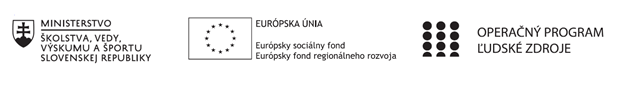 Štvrťročná správa o činnosti pedagogického zamestnanca pre štandardnú stupnicu jednotkových nákladov „hodinová sadzba učiteľa/učiteľov podľa kategórie škôl (ZŠ, SŠ) - počet hodín strávených vzdelávacími aktivitami („extra hodiny“)“Operačný programOP Ľudské zdroje Prioritná os1 Vzdelávanie PrijímateľStredná odborná škola techniky a služieb, Tovarnícka 1609, TopoľčanyNázov projektuZvýšenie kvality odborného vzdelávania a prípravy na Strednej odbornej škole techniky a služiebKód ITMS ŽoP 312011AGX9Meno a priezvisko pedagogického zamestnancaMarián DubnýDruh školy Stredná škola – SOŠ TaS, Tovarnícka 1609, TopoľčanyNázov a číslo rozpočtovej položky rozpočtu projektu4.6.1  Štandardná stupnica jednotkových nákladov ,,hodinová sadzba učiteľa SŠ – zvýšené hodiny strávené vzdelávacími aktivitami (extra hodiny)"Obdobie vykonávanej činnosti01.10.2020 – 31.12.2020Správa o činnosti:    Názov vzdelávacej aktivity – extra hodina :  Praktická matematikaPredmet sa vyučuje v triedach : III.B autoopravár mechanik        Cieľom aktivity je zlepšiť výsledky žiakov v oblasti matematickej gramotnosti prostredníctvom uplatnenia extra hodín a realizáciou aktivít mimoškolskej činnosti a vzdelávania a kooperácie pedagogických a odborných zamestnancov.Pri vyučovaní tohto predmetu sa použili aktivizujúce , názorno - demonštratívne , aplikačné a praktické metódy vyučovania na získanie požadovaných zručností. Október – odučené témy predmetu9.10.2020 Priama úmernosť – práca s priamou úmerou, názorné predvedenie do praktického životaNovember – odučené témy dištančnou formou20.11.2020 : Nepriama úmernosť-formou online hodiny cez MS teams práca s nepriamou úmerou, názorné predvedenie do praktického životaDecember– odučené témy dištančnou formou4.12.2020 Pojem funkcie, definičný obor, obor hodnôt funkcie – formou online hodiny cez MS teams práca s teóriou funkcií, názorné predvedenie do praktického života18.12.2020 Graf lineárnej funkcie- formou online hodiny cez MS teams práca s grafmi lineárnych funkcií, názorné predvedenie do praktického životaZoznam extra hodín odučených dištančným vzdelávaním:20.11. 2020    –    Praktická matematika  ( online, MS teams)   - 1 hodina4.12.2020 –      Praktická matematika ( online, MS teams)   - 1 hodina18.12.2020 –     Praktická matematika ( online, MS teams)   - 1 hodinaPopis extra hodín odučených dištančnou formou:20.11. 2020    – téma Nepriama úmernosť, formou online hodiny cez MS teams predvedené praktické príklady na využitie nepriamej úmernosti4.12.2020 Pojem funkcie, definičný obor, obor hodnôt funkcie – formou online hodiny cez MS teams práca s teóriou funkcií, názorné predvedenie do praktického života18.12.2020 Graf lineárnej funkcie- formou online hodiny cez MS teams práca s grafmi lineárnych funkcií, názorné predvedenie do praktického životaSpolu odučených hodín 4(štyri)Vypracoval (meno, priezvisko, dátum)Mgr. Marián Dubný, 31.12.2020PodpisSchválil (meno, priezvisko, dátum)Mgr. Miloš Kováč, 31.12.2020Podpis